Year 4 Spring NewsletterIn RE this term, we will be studying the themes of Community, with a focus on Jesus’ apostles, Bridge Building and friendship and Self-Discipline, with a focus on the period of Lent and Jesus’ sacrifice for us all. The Big Questions are: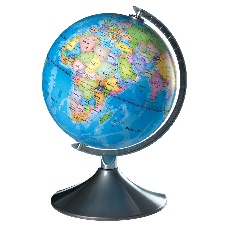 Community: What makes ‘community’? Building Bridges: Why are bridge builders important?Self-Discipline: Is self-discipline important in life?We have lots of exciting things to cover this term. Our history topic is ‘Ancient Egypt’, with a focus on ancient civilisations. We will be going to visit the mummies on our school trip! Our Geography topic is ‘Rivers’. This will link in with the River Nile, how rivers and formed and where we can locate rivers in the UK. Our science theme is ‘States of Matter’. We will be learning all about solids, liquids and gases, as well as the water cycle. Our literacy work will initially focus on stories with issues and dilemmas. This link closely with issues we see in the news. We will then move on to explore narrative poetry, linking with our class text, ‘The Time Travelling Cat and the Egyptian Goddess’. This text will also feature in our shared reading sessions. We will also be writing information reports. After half term, we will move to explanation texts and poems with a structure to link with our ‘Rivers’ geography topic.  Homework will continue to be set every Friday, due in for the following Thursday. This will consist of topic/ grammar -based homework, spellings and Times tables Rockstars. Rockstars logins can be found in organisers. Spelling and times tables tests will continue to take place every Friday. New spellings are stuck into organisers. The year 4 times tables test is fast approaching! Please remind your children to use TT Rockstars and Hit the Button at home to increase their confidence and fluency. We will be continuing with our weekly swimming sessions, so please make sure that kits are sent in each week. In addition, please could all children have trainers with them every day (separate to their school shoes) for our early morning fitness.  I am looking forward to an exciting term. Please do not hesitate to contact me if you have any concerns/questions. Miss Waldram